نموذج صرف مكافآت اجتماعات مجالس الأقساماسم القسم : / فترة الصرف من الفصل الدراسي (   ) للعام الجامعي () رئيس القسم 							عميد الكلية د /				           د / المملكة العربية السعوديةوزارة التعليم جامعة تبوكالإدارة العامة للموارد البشرية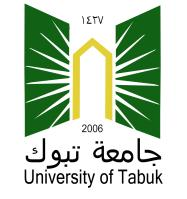 KINGDOM OF SAUDI ARABIAMinistry of EducationUniversity of TabukGeneral Administration of  Human Resourcesمالرقم الوظيفياسم عضو هيئة التدريس السعوديعدد الجلساتمبلغ المكافأةأرقام الاجتماعاتتواريخ الاجتماعاتارقام واعتماد الاجتماعاتتواريخ واعتماد الاجتماعات123412341234123412341234#اجمالي المبلغاجمالي المبلغ  ريال سعودي  ريال سعودي  ريال سعودي  ريال سعودي